目 次１．平時対応１－１．基本方針　　　　　　　　　　　　　　　　　　　　　　　　　　　　　　　　【目的】【基本原則】【BCPの発動/発動基準】１－２．体制構築・整備　　　　　　　　　　　　　　　　　　　　　　　　　　　　　　　　　　【組織図】【対策本部構成表】１－３．情報の共有・連携　　　　　　　　　　　　　　　　　　　　　　　　　　　　　　　　　　　　　　　　　　　　　　　　　　　　　　　　　　【情報共有先一覧】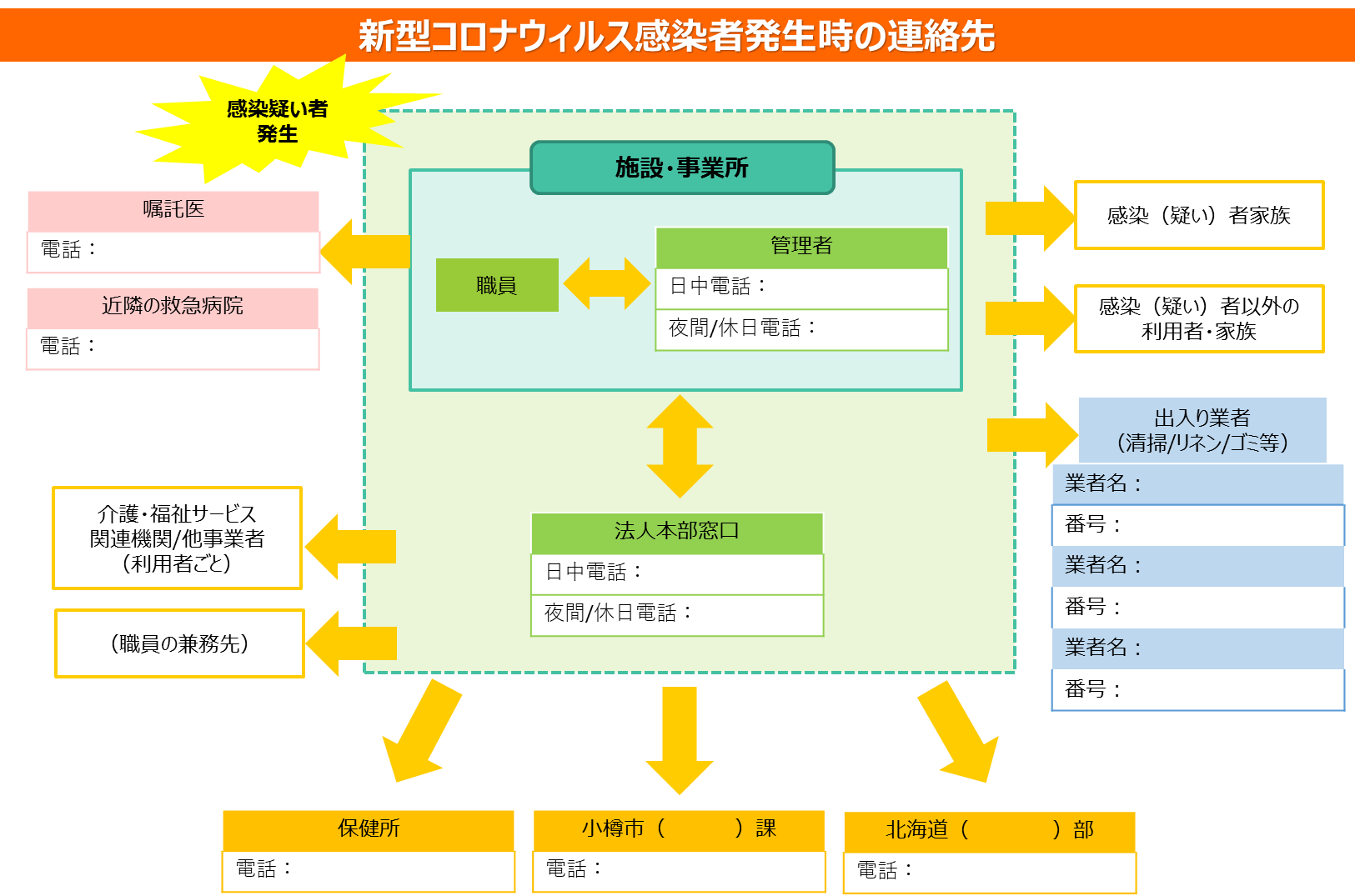 １－４．感染防止対策　　　　　　　　　　　　　　　　　　　　　　　　　　　　　　　　　　　【最新情報の収集：感染状況、政府や自治体の動向等】【基本的な感染対策の徹底】【利用者の体調管理】【職員の体調管理】【事業所出入り者の記録管理】１－５．個人防護具、消毒薬等の備蓄　　　　　　　　　　　　　　　　　　　　　　　　　　【保管先・在庫量の確認、備蓄】【委託業者の確保】１－６．優先業務の選定/職員体制の準備　　　　　　　　　　　　　　　　　　　　　　　　　　【業務内容の調整】●業務優先度●応援職員への依頼業務【職員の確保】【相談窓口の設置】１－７．教育・訓練　　　　　　　　　　　　　　　　　　　　　　　　　　　　　　　　　　　　【BCPの教育】【BCPの内容に沿った訓練】１－８．ＢＣＰの検証・見直し　　　　　　　　　　　　　　　　　　　　　　　　　　　　　　【課題の確認】【定期的な見直し】２．新型コロナウイルス感染疑い者発生時の対応２－１．感染疑い者の発生　　　　　　　　　　　　　　　　　　　　　　　　　　　　　　　　（１）健康観察２－２．初動対応　　　　　　　　　　　　　　　　　　　　　　　　　　　　　　　　　　　　（１）第一報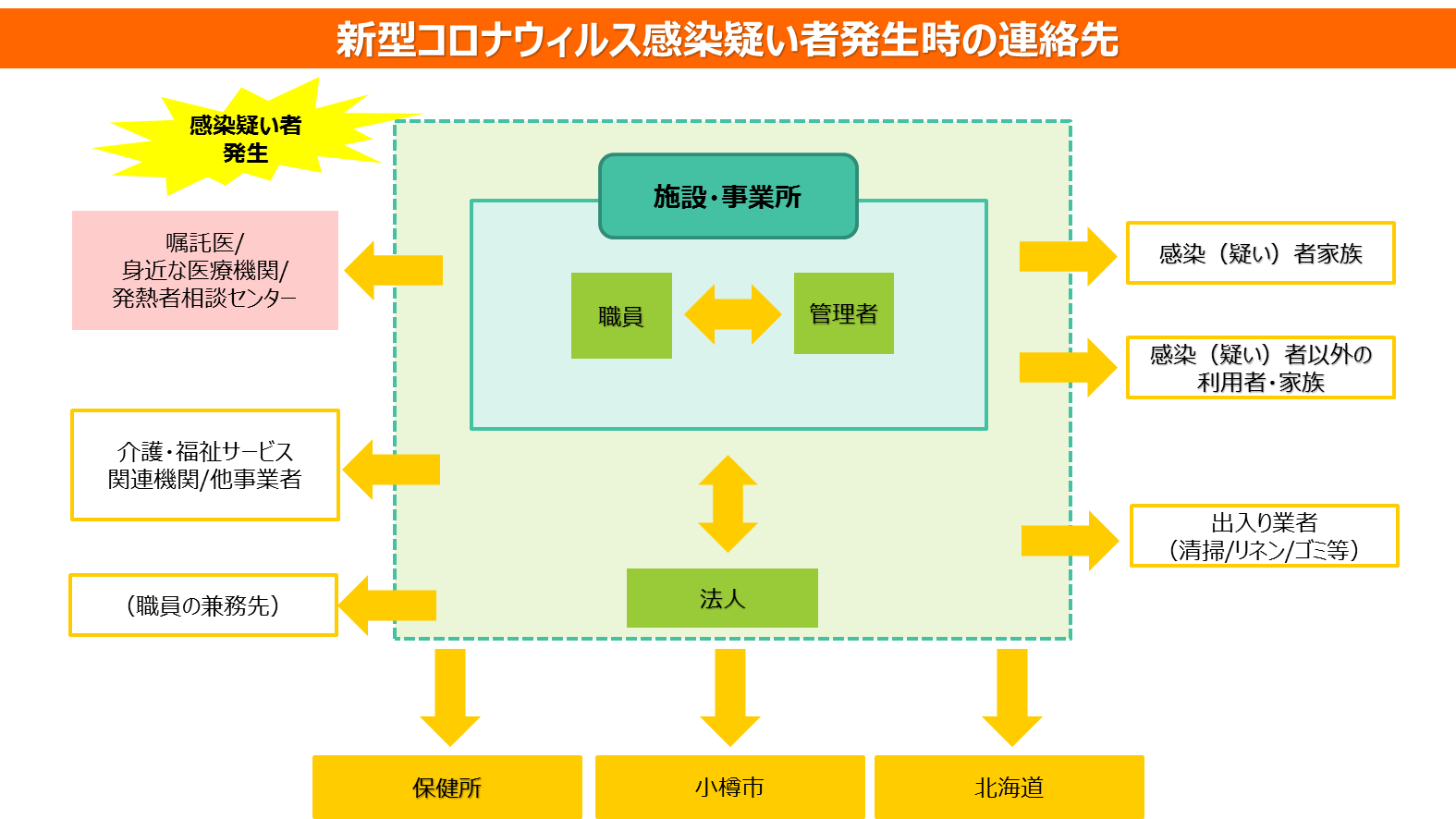 （２）感染疑い者への対応【利用者、職員全員の体調確認】【入所/通所/訪問事業所の場合】（３）消毒・清掃等の実施２－３．受診/ＰＣＲ検査対応　　　　　　　　　　　　　　　　　　　　　　　　　　　　　　　　　（１）受診/ＰＣＲ検査対応【受診時の送迎、付き添い体制】【医療機関との連携】２－４．感染拡大防止体制の確立　　　　　　　　　　　　　　　　　　　　　　　　　　　　　（１）保健所との連携【濃厚接触者特定への協力】【保健所から指示を仰ぐこと（確認すべきこと）】（２）保健所の指示のもと濃厚接触者への対応【入所/通所/訪問事業所　利用者】【職員】（３）職員の確保（４）防護具、消毒薬等の確保（５）情報共有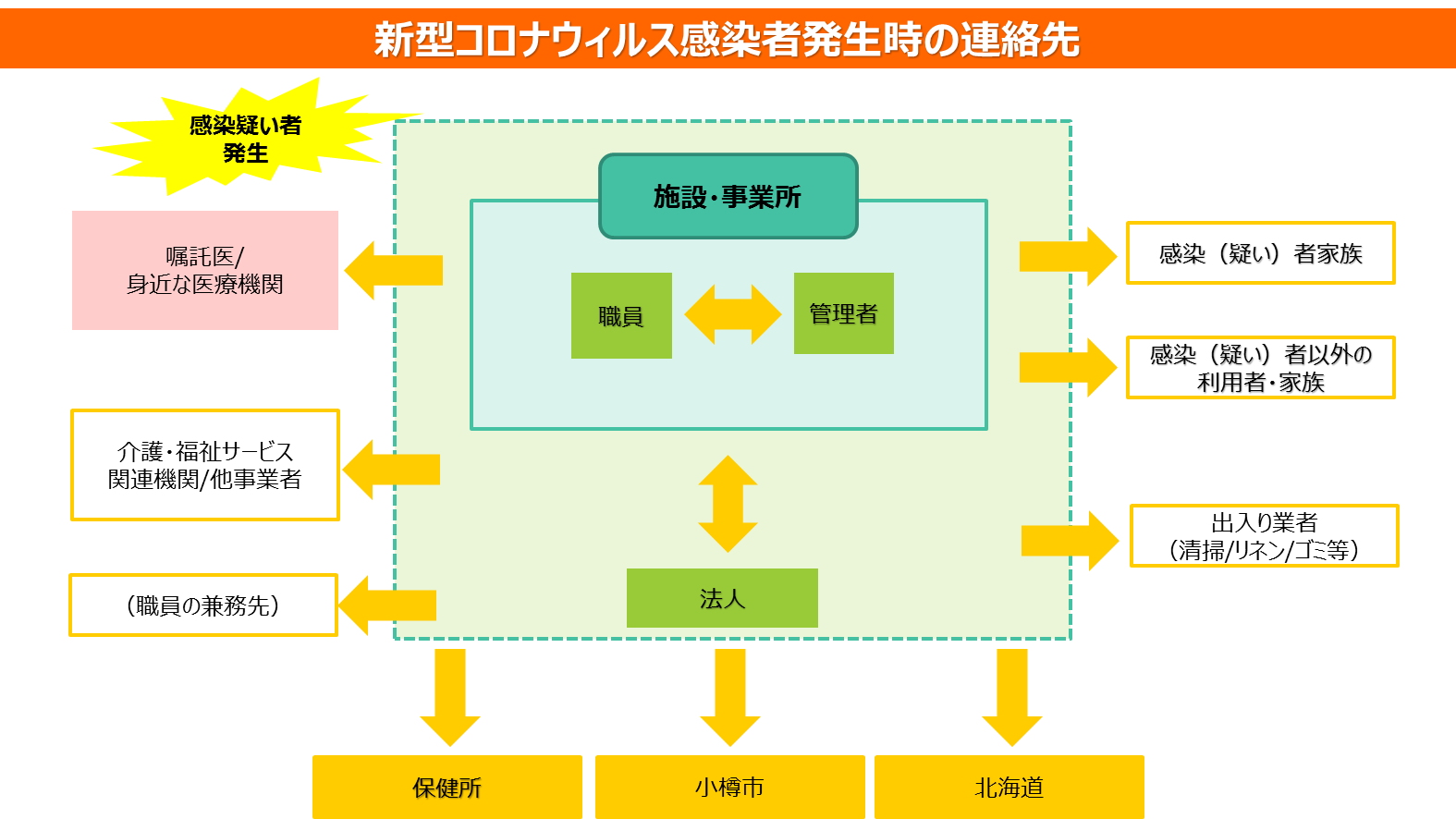 （６）業務内容の調整（７）過重労働・メンタルヘルス対応【労務管理】【長時間労働対応】【こころのケア】（８）情報発信２－５．通所施設の場合　休業の検討　　　　　　　　　　　　　　　　　　　　【休業を検討する指標】【訪問サービスの実施】【利用者家族への説明内容】【休業期間中の業務】【再開基準】２－６．入所施設の場合　入院までの対応　　　　　　　　　　　　　　　　　　　担当者名／部署名BCPにおける役割職務内容連絡先連絡担当者連絡内容担当者名／部署名情報収集先方法対策１　飛沫防止対策対策２　手指衛生対策３　標準予防策対策４　施設内の清掃・消毒項目業者連絡先通常：他業者：他業者：通常：他業者：他業者：通常：他業者：他業者：通常：他業者：他業者：通常：他業者：他業者：通常：他業者：他業者：分類業務継続業務変更/縮小業務休止業務追加業務職員数出勤率　　％出勤率　　％出勤率　　％出勤率　　％優先業務の基準依頼可能な業務依頼可能な業務説明すべきこと123相談先担当部署連絡先相談先担当部署連絡先研修名時期参加者担当者方法教育教育教育教育教育訓練訓練訓練訓練見直しのタイミング見直しの場観察項目対応職員の
出勤基準連絡先担当者連絡内容対応事項担当者方法対応事項対応事項対応者対応方法消毒・清掃場所担当者方法時間帯送迎方法付添者方法通常時緊急時医療機関への情報提供項目保健所への情報提供項目対応項目方法対応項目方法方法具体的対応対応者確保方法連絡先担当者連絡方法・方法業務分類業務分類変更・縮小　/　休止　/　追加変更・縮小　/　休止　/　追加業務名業務名業務フロー業務フロー担当者対応手順123456業務担当者方法情報公開方法担当者方法情報発信、
問い合わせ窓口指標具体的な状況担当者説明内容担当者業務方法役割担当者方法